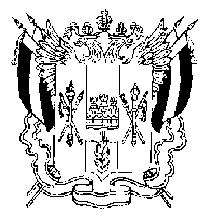 АДМИНИСТРАЦИЯ  КРАСНООКТЯБРЬСКОГОСЕЛЬСКОГО ПОСЕЛЕНИЯВЕСЁЛОВСКОГО РАЙОНА  РОСТОВСКОЙ ОБЛАСТИПОСТАНОВЛЕНИЕ05.05.2015				№ 115/1                            х.Красный ОктябрьОб утверждении Положения о порядкерасходования резервного фондаАдминистрации Краснооктябрьского сельского поселения         В соответствии со статьей 81 Бюджетного кодекса РФ и Областного закона № 743 ЗС от 03.08.2007 г. «О бюджетном процессе в Ростовской области»ПОСТАНОВЛЯЮ:1. Утвердить Положение о порядке расходования средств резервного фонда Администрации Краснооктябрьского сельского поселения на финансирование непредвиденных расходов бюджета Краснооктябрьского сельского поселения согласно приложению к настоящему постановлению.        2. Контроль за исполнением постановления возложить на  начальника сектора экономики и финансов.         Глава  Краснооктябрьского сельского поселения							И.А.БоцуковаПостановление вносит начальниксектора экономики и финансовПриложениек постановлению Администрации Краснооктябрьского сельского поселения№ 115/1 от 05.05.2015 г.Положениео порядке расходования средств резервного фонда Администрации Краснооктябрьского сельского поселения на финансирование непредвиденных расходов бюджета Краснооктябрьского сельского поселения   1.   Настоящее положение определяет порядок расходования средств резервного фонда Администрации Краснооктябрьского сельского поселения на финансирование непредвиденных расходов бюджета Краснооктябрьского сельского поселения (далее – резервный фонд Администрации).   2.  Резервный фонд Администрации создается для финансирования непредвиденных расходов и мероприятий местного значения, не предусмотренных в бюджете Краснооктябрьского сельского поселения (далее – местный бюджет) на очередной финансовый год и плановый период.   3.  Размер резервного фонда Администрации определяется решением о местном бюджете на очередной финансовый год и плановый период и не может превышать 3-х процентов утвержденного указанным решением общего объема расходов.   4.  Резервный фонд Администрации включает в своем составе средства на ликвидацию чрезвычайных ситуаций природного и техногенного характера, порядок выделения которых регламентируется отдельным постановлением Администрации Краснооктябрьского сельского поселения.   5.  Средства резервного фонда Администрации расходуются на финансирование:- проведение аварийно-восстановительных работ и иных мероприятий, связанных с ликвидацией стихийных бедствий и других чрезвычайных ситуаций;- проведение ремонтных и восстановительных работ по заявкам Администрации поселения и получателей бюджетных средств;- проведение встреч, симпозиумов, выставок и семинаров по проблемам местного значения;- оказание разовой материальной помощи гражданам в размере не более 5 процентов от общего объема резервного фонда;- проведение юбилейных мероприятий местного значения;- издания нормативных сборников Краснооктябрьского сельского поселения;- других мероприятий, проводимых по решениям Главы Администрации Краснооктябрьского сельского поселения, а также иных расходов, не предусмотренных решением о местном бюджете.6. Основанием для выделения средств из резервного фонда Администрации Краснооктябрьского сельского поселения являются распоряжения Администрации Краснооктябрьского сельского поселения, в которых указываются получатель средств, размер ассигнований и их целевое значение.Решение о подготовке проектов распоряжений Администрации Краснооктябрьского сельского поселения о выделении средств из резервного фонда Администрации Краснооктябрьского сельского поселения принимаются Главой Администрации Краснооктябрьского сельского поселения на основании мотивированных обращений.7. Проекты распоряжений Администрации Краснооктябрьского сельского поселения о выделении средств из резервного фонда Администрации готовит сектор экономики и финансов Администрации на основании соответствующих поручений Главы Администрации Краснооктябрьского сельского поселения, при этом сектор экономики и финансов в праве запрашивать документы с обоснованием размера спрашиваемых средств, включая сметно-финансовые расчеты.8.  Финансовый контроль за операциями с бюджетными средствами осуществляется в соответствии с порядком санкционирования оплаты денежных обязательств, установленным Администрацией Краснооктябрьского сельского поселения.Начальник сектора экономики и финансов     Л.В.Гапонова